いけんをつなぐことば（じぶんとおなじいけんだったら）「わたし（ぼく）も～にさんせいです。」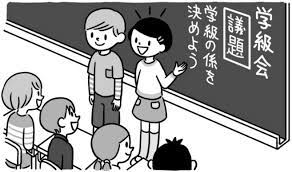 「～さんとおなじで…」（じぶんとちがういけんだったら）「～さんのいけんもいいとおもうのですが、わたし（ぼく）は…」てをあげるときに「つけたしがあります」「しんぱいをかいけつするほうほうがあります」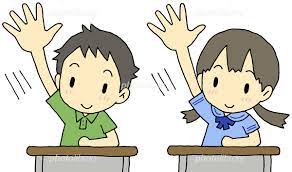 しんぱいいけんのだしかた「〇〇だと、こんかいのめあてにあわないとおもうのでしんぱいです。」（めあててきなふあん）「じゅんびじかんが〇じかんだから、そんなにたくさんはできないとおもうのでしんぱいです。」（じかんてきなふあん）これはやめよう×りゆうが「やりたくないから。」「あぶないから」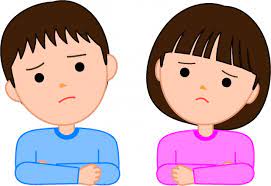 